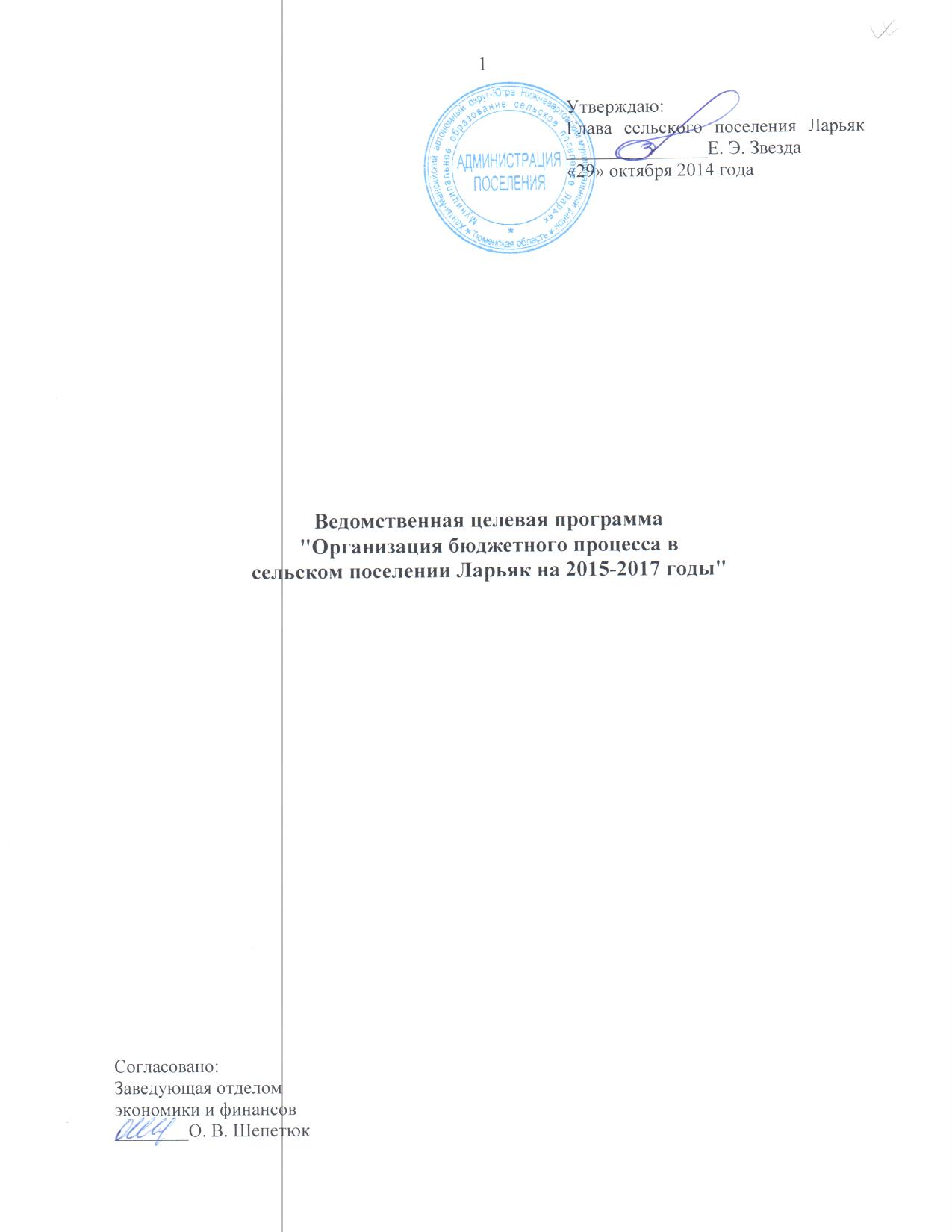 Ведомственная целевая программа«Организация бюджетного процесса в сельском поселении Ларьяк на 2015-2017 годы»Паспорт программы1. Характеристика задач, решение которых осуществляется путем реализации программыОтдел экономики и финансов Администрации сельского поселения осуществляет составление и организацию исполнения бюджета сельского поселения. Деятельность отдела экономики и финансов направлена на проведение бюджетной политики, ориентированной на дальнейшее развитие социальной и экономической стабильности сельского поселения, долгосрочную сбалансированность и устойчивость бюджетной системы. Приоритетными задачами для реализации поставленной цели являются: 1. Обеспечение сбалансированности бюджета, путем проведения бюджетной политики, выстроенной на принципах ответственности и предсказуемости, планирование бюджетных ассигнований должно основываться на принципе  безусловного исполнения действующих расходных обязательств, исключая необоснованное принятие новых расходных обязательств, а также последовательного сокращения дефицита бюджета, в том числе за счет оптимизации бюджетных расходов.2. Базирование основных параметров бюджетной политики на ориентирах, выработанных в рамках долгосрочного планирования.Основная задача долгосрочного бюджетного планирования сельского поселения состоит в увязке проводимой бюджетной политики с задачами по созданию долгосрочного устойчивого роста экономики сельского поселения в соответствии со Стратегией социально-экономического развития сельского поселения Ларьяк до 2020 года. 3. Повышение эффективности бюджетных расходов, путем перехода к построению бюджета сельского поселения на основе муниципальных программ, увязав с ними действующие программы и часть имеющихся на сегодняшний день непрограммных расходов.Важной задачей является обеспечение четкой взаимосвязи между стратегическими целями и непосредственной деятельностью субъектов бюджетного планирования, проведение оценки эффективности бюджетных расходов с целью своевременного принятия соответствующих управленческих решений.Внедрение программно-целевого планирования является неотъемлемой частью работы по повышению эффективности бюджетных расходов. Это обусловлено необходимостью формирования устойчивой связи между осуществляемыми расходами и желаемыми результатами, что является ключевой целью муниципальных финансов в России на протяжении последних десяти лет. На практике данная идея означает, что должна быть сформирована система, позволяющая установить прямую зависимость между ожидаемыми результатами социально-экономического планирования и бюджетными показателями. Практическим же инструментарием в развитии программного планирования должен стать переход к формированию программного бюджета, то есть бюджета, структурированного по программному принципу. В этом контексте в сфере программно-целевого бюджетирования на первый план выходит именно формирование целевых программ как системы мероприятий, направленных на решение долгосрочных задач, стоящих перед органами местного самоуправления сельского поселения. Целевые программы должны быть сформированы исходя из основных целей и задач Стратегии социально-экономического развития сельского поселения на период до 2020 года, а также иных стратегических документов и обладающим конкретными индикаторами результативности с четко установленной персональной ответственностью исполнителей программы за заявленные конечные результаты.Для принятия целевых программ сельского поселения, планов социально-экономического развития сельского поселения с учетом мнения населения необходимо информационно обеспечить общественность, граждан полной и достоверной информацией. Отдел экономики и финансов Администрации сельского поселения в пределах своей компетенции обеспечивает и создает условия для качественной организации и осуществления бюджетного процесса в сельском поселении, который заключается в деятельности органов местного самоуправления сельского поселения, и иных участников бюджетного процесса по составлению и рассмотрению проектов бюджетов, утверждению и исполнению бюджетов, контролю за их исполнением, осуществлению бюджетного учета, составлению, внешней проверке, рассмотрению и утверждению бюджетной отчетности.2. Основные цели и задачи Программы, сроки ее реализацииОсновная цель программы – Повышение качества, эффективности планирования расходов, обеспечение сбалансированности бюджета и прозрачности бюджетного процесса в сельском поселении Ларьяк.Для достижения данной цели предусматривается выполнение следующих задач:1.повышение качества бюджетного планирования на основе проведения предсказуемой бюджетной политики, обеспечивающей долгосрочную устойчивость бюджета сельского поселения, в том числе минимизацию дефицита бюджета сельского поселения;2. обеспечение исполнения бюджета сельского поселения в рамках действующего бюджетного законодательства;3. своевременное и качественное формирование и представление бюджетной отчетности об исполнении бюджета сельского поселения;Сроки реализации программы: 2015-2017 годы.3. Ожидаемые конечные, а также непосредственные результаты реализации программыОжидаемые конечные и непосредственные результаты реализации программы представлены в приложении 1.При достижении результатов программы ожидается:- увеличение налогового потенциала сельского поселения путем сохранения и наращивания доходной базы бюджета;- обеспечение сбалансированности бюджетной системы сельского поселения;- осуществление бюджетного планирования в соответствии с долгосрочной стратегией развития сельского поселения, прежде всего путем полномасштабного внедрения программно-целевого принципа организации деятельности администрации сельского поселения, с переходом в дальнейшем на программный бюджет;- безусловное исполнение социальных обязательств;-качественное формирование и своевременное предоставление отчетности об исполнении бюджета сельского поселения;-повышение открытости, прозрачности и подотчетности финансовой деятельности, повышение качества финансового менеджмента в секторе муниципального управления.4. Перечень мероприятий ведомственной целевой программыПеречень мероприятий ведомственной целевой программы в приложении 2.В целях реализации мероприятий Программы отдел экономики и финансов Администрации сельского поселения взаимодействует с органами государственной власти автономного округа, иными органами государственной власти, главными администраторами доходов бюджета района, главными распорядителями средств бюджета района, субъектами бюджетного планирования.Отдел экономики и финансов в пределах своей компетенции:- осуществляет методологическое руководство деятельностью участников бюджетного процесса сельского поселения.- участвует в разработке проектов правовых актов сельского поселения в бюджетной сфере, ведомственных и муниципальных целевых программ сельского поселения;- осуществляет мониторинг поступлений доходов в бюджет сельского поселения;- открывает в соответствии с нормативными правовыми актами Российской Федерации счета в органах Федерального казначейства, учреждениях Центрального банка Российской Федерации и кредитных организациях для совершения операций со средствами бюджета сельского поселения;- создает координационные и совещательные органы (комиссии, группы) для рассмотрения и решения вопросов в установленной сфере деятельности.5. Механизм реализации программыЗадача 1. Повышение качества бюджетного планирования на основе проведения предсказуемой бюджетной политики, обеспечивающей долгосрочную устойчивость бюджета сельского поселения, в том числе минимизацию дефицита бюджета сельского поселения;Для решения данной задачи предполагается осуществить следующие основные мероприятия:совершенствование муниципальных правовых актов по вопросам составления проекта решения Совета депутатов сельского поселения о бюджете сельского поселения на очередной финансовый год и плановый период;составление  проекта решения Совета депутатов сельского поселения о бюджете сельского поселения на очередной финансовый год и плановый период в соответствии с бюджетным законодательством Российской Федерации, автономного округа, муниципальными правовыми актами сельского поселения;совершенствование форм и методов планирования доходной части бюджета сельского поселения;формирование и ведение реестра расходных обязательств сельского поселения;планирование расходов раздельно по действующим и принимаемым расходным обязательствам с применением обоснований бюджетных ассигнований, подготовленных главными распорядителями средств бюджета сельского поселения;формирование расходов бюджета сельского поселения на основе муниципальных заданий на оказание муниципальных услуг (выполнение работ), оказываемых физическим и юридическим лицам;полномасштабное внедрение механизмов программно-целевого планирования расходов;формирование Резервного фонда Администрации сельского поселения;формирование Условно утверждаемых расходов в бюджете сельского поселения;управление долговыми обязательствами сельского поселения.Начиная, с 2008 года, бюджет поселения формируется на среднесрочную перспективу, на трехлетний бюджетный цикл по принципу «скользящей трехлетки». При методе бюджетного планирования «скользящей трехлетки» обеспечивается  стабильность, преемственность и предсказуемость бюджетной политики, повышается обоснованность планирования бюджетных расходов, создается четкая система учета всех обязательств и полное исполнение решений в отношении среднесрочных программ социального и экономического развития района. Это безусловно важный шаг и с точки зрения повышения эффективности бюджетных расходов.Формирование и утверждение проекта решения Совета депутатов сельского поселения о бюджете на очередной финансовый год и плановый период в сроки, установленные бюджетным законодательством Российской Федерации, правовыми актами автономного округа и сельского поселения, его качественная подготовка являются основным результатом деятельности Администрации сельского поселения.Одним из инструментов повышения эффективности бюджетного планирования в части расходов сельского поселения является реестр расходных обязательств сельского поселения. По своей сути этот документ является важнейшим информационным ресурсом, позволяющим объединить все сведения о нормативно-правовых актах, заключенных договорах и соглашениях, определяющих возникновение расходных обязательств бюджета сельского поселения.Гарантированное обеспечение в полном объеме действующих расходных обязательств сельского поселения в соответствии с целями и ожидаемыми результатами бюджетной политики является основным принципом бюджетного планирования.Вместе с тем, продолжается работа по внедрению в бюджетный процесс механизмов бюджетирования, ориентированного на результат (далее – БОР). Это такие инструменты БОР, используемые при планировании бюджета, как обоснования бюджетных ассигнований, составляемые главными распорядителями средств бюджета поселения, формирование муниципальных заданий на оказание муниципальных услуг (выполнение работ).Ещё один дополнительный ресурс для совершенствования бюджетного процесса, который на сегодня достаточно актуален и должен быть максимально внедрен в бюджетный процесс – это программно-целевой принцип планирования и исполнения бюджета. В настоящее время активно осуществляется работа по переводу текущих расходов в рамки ведомственных и муниципальных целевых программ. В ближайшей перспективе важным и необходимым является переход на планирование программного бюджета.составление проекта бюджета сельского поселения на очередной финансовый год и плановый период в соответствии с бюджетным законодательством Российской Федерации, автономного округа и нормативными правовыми актами муниципального образования.установление размера резервного фонда сельского поселения, в соответствии с решением Совета депутатов сельского поселения о бюджете на очередной финансовый год и плановый период.На протяжении двух лет бюджет сельского поселения формируется с уменьшением дефицита. Задача сохранения сбалансированного бюджета не теряет своей актуальности и в последующие бюджетные циклы. При этом решение проблемы сбалансированности бюджета и снижения финансовых рисков нельзя осуществить без реальной приоритизации расходов и кардинального повышения их эффективности.В среднесрочной перспективе, безусловно, значимым является продолжение формирования сбалансированного бюджета сельского поселения, подразумевающее соответствие доходного потенциала бюджета сельского поселения его расходным обязательствам.Так же одним из инструментов обеспечения сбалансированности бюджета сельского поселения и обеспечения его финансовой гибкости является формирование резервного фонда администрации сельского поселения и формирование условно утвержденных расходов.Значимость резервного фонда заключается в аккумулировании средств бюджета сельского поселения для финансового обеспечения расходных обязательств в случае возникновения непредвиденных расходов, не предусмотренных в бюджете сельского поселения на соответствующий финансовый год.Условно утвержденные расходы обеспечивают создание резерва на случай непредвиденного сокращения доходов, который в случае подтверждения прогноза доходов будет использован для финансирования действующих обязательств, а в случае не подтверждения прогноза доходов может быть использован для принятия новых обязательств в очередном бюджетном цикле. Задача 2. Обеспечение исполнения бюджета сельского поселения в рамках действующего бюджетного законодательства;Для решения данной задачи предполагается осуществить следующие основные мероприятия:составление, утверждение и ведение сводной бюджетной росписи сельского поселения и кассового плана;исполнение бюджета сельского поселения на основе утвержденной сводной бюджетной росписи сельского поселения и кассового плана; оперативное внесение изменений в сводную бюджетную роспись сельского поселения;открытие и ведение лицевых счетов получателей средств бюджета сельского поселения;открытие и ведение лицевых счетов бюджетных и автономных учреждений сельского поселения; учет бюджетных обязательств;санкционирование расходов муниципальных бюджетных,  автономных учреждений сельского поселения Ларьяк, источником финансового обеспечения которых являются субсидии, не связанные с возмещением нормативных затрат на оказание муниципальных услуг (выполнение работ);осуществление платежей за счет средств бюджета сельского поселения от имени и по поручению главных распорядителей, распорядителей и получателей средств бюджета сельского поселения, администраторов источников финансирования дефицита бюджета сельского поселения, муниципальных учреждений с отражением операций на лицевых счетах;соблюдение Регламента обмена информацией между Управлением Федерального казначейства по Ханты-Мансийскому автономному округу - Югре и департаментом финансов района при кассовом обслуживании исполнения бюджета сельского поселения;учет и хранение исполнительных документов по денежным обязательствам получателей средств бюджета сельского поселения, муниципальных бюджетных и автономных учреждений.осуществление мониторинга кредиторской задолженности;мониторинг поступлений собственных доходов в бюджет;Отдел экономики и финансов администрации сельского поселения организует исполнение бюджета поселения на основе своевременно утвержденной сводной бюджетной росписи сельского поселения и кассового плана, исходя из принципов единства кассы и подведомственности расходов бюджетов.Результатом решения данной задачи является исполненный в сроки и в полном объеме бюджет сельского поселения.Задача 3. Своевременное и качественное формирование и представление бюджетной отчетности об исполнении бюджета сельского поселения.Для решения данной задачи предполагается осуществить следующие основные мероприятия:в установленные сроки составление и представление бюджетной и статистической отчетности;осуществление методической и разъяснительной работы по вопросам бюджетного учета и составления бюджетной отчетности в соответствии с требованиями Инструкций, утвержденных Министерством финансов Российской Федерации, Федеральным казначейством;принятие от муниципальных учреждений поселения месячной, квартальной, годовой бюджетной отчетности об исполнении бюджета в соответствии с требованиями установленными Министерством финансов Российской Федерации, Федеральным казначейством, департаментом финансов округа и района;проведение мониторинга качества финансового менеджмента.Составление месячной, квартальной, годовой бюджетной отчетности об исполнении бюджета поселения проводится на основании сводной бюджетной отчетности муниципальных учреждений поселения и Администрации сельского поселения Ларьяк как главного администратора доходов бюджета поселения, главного распорядителя бюджета поселения и главного администратора источников финансирования дефицита бюджета поселения.Своевременное и качественное формирование отчетности об исполнении бюджета сельского поселения позволяет оценить степень выполнения расходных обязательств сельского поселения, предоставить участникам бюджетного процесса необходимую для анализа, планирования и управления бюджетными средствами информацию, оценить финансовое состояние муниципальных учреждений сельского поселения.В целях повышения качества контроля в сфере управления муниципальными финансами, проводится работа по осуществлению мониторинга качества финансового менеджмента, осуществляемого главными распорядителями средств бюджета сельского поселения, который охватывает все элементы бюджетного процесса: планирование, исполнение бюджета, учет и отчетность, контроль.Задача 4. Эффективное управление муниципальным долгом поселения.Для решения этой задачи предполагается осуществить следующие мероприятия:планирование расходов по погашению и обслуживанию долговых обязательств поселения;осуществление мероприятий по обслуживанию муниципального долга;осуществление учета долговых обязательств поселения.Управление муниципальным долгом поселения, ориентировано на проведение взвешенной долговой политики.В случае привлечения заемных средств политика в области муниципального долга, должна быть направлена на повышение кредитного рейтинга поселения, характеризующего поселение как надежного заемщика, безусловно и своевременно выполняющего долговые обязательства.Задача 5. Реализация бюджетных мер принужденияПрименение бюджетных мер принуждения за совершение бюджетного нарушения является неотъемлемой частью деятельности Администрации сельского поселения Ларьяк.Целью применения бюджетных мер принуждения за совершение бюджетного нарушения является возмещение ущерба бюджету поселения вследствие нарушения участником бюджетного процесса бюджетного законодательства Российской Федерации, иных нормативных правовых актов, регулирующих бюджетные правоотношения.В этой связи предполагается взаимодействие с контрольно-ревизионным отделом администрации района, в части проведения ревизий и проверок муниципальных учреждений и предприятий в соответствии с федеральным законодательством, законодательством ХМАО-Югры, муниципальными правовыми актами района.Контроль осуществляется в части:- обеспечения правомерного, целевого, эффективного использования средств бюджета поселения и своевременного их возврата, представление отчетности, выполнения заданий по представлению услуг;- использования межбюджетных трансфертов в соответствии с условиями и целями, определенными при предоставлении указанных средств.Применение бюджетных мер принуждения позволит обеспечить соблюдение финансовой дисциплины участниками бюджетного процесса, повысить ответственность при использовании ими бюджетных средств.6.Обоснование потребностей в необходимых ресурсахФинансовое обеспечение реализации мероприятий программы осуществляется в пределах средств, утвержденных решением Совета депутатов сельского поселения о бюджете на очередной финансовый год и плановый период.Общий объем финансирования Программы за счет средств бюджета сельского поселения составляет – 4954,6 тыс. рублей, в том числе:в 2015 году –  100,0 тыс. рублей;в 2016 году – 1 571,5 тыс. рублей;в 2017 году – 3283,1 тыс. рублей.В течение периода реализации Программы предусматриваемые для её осуществления объемы финансирования из бюджета сельского поселения могут уточняться.Приложение 1к ведомственной целевой программе«Организация бюджетного процессав сельском поселении Ларьякна 2015-2017 годы»Ожидаемые конечные, а также непосредственные результаты реализации ПрограммыПриложение 2к ведомственной целевой программе«Организация бюджетного процессав сельском поселении Ларьякна 2015-2017 годы»Перечень мероприятий ведомственной целевой программыНаименование субъекта бюджетного планированияОтдел экономики и финансов Администрации сельского поселенияНаименование программы«Организация бюджетного процесса в сельском поселении Ларьяк на 2015-2017 годы». (далее – Программа)Должностное лицо, утвердившее программу, дата утвержденияШепетюк О. В.Заведующая отделом экономики и финансов администрации сельского поселения, 29.10.2014 годаЦель: Задачи программы:Повышение качества, эффективности планирования расходов, обеспечение сбалансированности бюджета и прозрачности бюджетного процесса в сельском поселении Ларьяк.Цель: Задачи программы:1.Повышение качества бюджетного планирования на основе проведения предсказуемой бюджетной политики, обеспечивающей долгосрочную устойчивость бюджета сельского поселения, в том числе минимизацию дефицита бюджета сельского поселения.2.Обеспечение исполнения бюджета сельского поселения в рамках действующего бюджетного законодательства.3.Своевременное и качественное формирование и представление бюджетной отчетности об исполнении бюджета сельского поселения.4.Эффективное управление муниципальным долгом сельского поселения.5. Реализация бюджетных мер принуждения.Показатели результатов (непосредственные)1.1.Своевременная и качественная подготовка проекта решения Совета депутатов сельского поселения о бюджете на очередной финансовый год и плановый период.1.2.Формирование размера Резервного фонда Администрации сельского поселения не более 3 процентов от общего объема расходов бюджета сельского поселения.1.3.Формирование условно утвержденных расходов на первый год планового периода в объеме не менее 2,5 процентов от общего объема расходов бюджета сельского поселения, на второй год планового периода не менее 5 процентов от общего объема расходов бюджета сельского поселения.1.4. Доля расходов бюджета сельского поселения на оказание муниципальных услуг (выполнение работ), осуществляемых в соответствии с муниципальным заданием, в общем объеме планируемых расходов бюджета сельского поселения.1.5.Размещение в сети Интернет (на официальном сайте Администрации сельского поселения) информации и муниципальных правовых актах регулирующих бюджетный процесс в сельском поселении.1.6.Предельный размер отклонения фактического объема налоговых и неналоговых доходов бюджета сельского поселения за отчетный год от первоначально утвержденного плана.2.1.Полнота исполнения расходных обязательств сельского поселения. 2.2.Отсутствие просроченной кредиторской  задолженности по бюджетным обязательствам.2.3.Своевременное исполнение надлежаще оформленных платежных документов, представленных получателями средств бюджета сельского поселения, муниципальными бюджетными и автономными учреждениями.3.1.Качественное формирование и своевременное предоставление отчетности об исполнении бюджета сельского поселения.Характеристика программных мероприятийМероприятия программы направлены на повышение качества, эффективности и прозрачности бюджетного процесса в сельском поселении через своевременную подготовку проекта решения Совета депутатов сельского поселения о бюджете сельского поселения на очередной финансовый год и плановый период, организацию его исполнения и составление бюджетной отчетности, проведение предсказуемой бюджетной политики, обеспечивающей долгосрочную устойчивость бюджета сельского поселения.Сроки реализации2015-2017 годыОбъемы финансированияОбщий объем финансирования Программы за счет средств бюджета сельского поселения составляет – 4 954,6 тыс. рублей, в том числе:2015 – 100,0 тыс. рублей;2016 – 1 571,5 тыс. рублей;2017 – 3 283,1 тыс. рублейОжидаемые конечные результаты реализации программы (показатели социально-экономической эффективности)1.1.Принятый в установленные сроки и соответствующий требованиям бюджетного законодательства проект решения Совета депутатов сельского поселения о бюджете на очередной финансовый год и плановый период.1.2.Снижение размера отклонений фактического объема налоговых и неналоговых доходов сельского поселения за отчетный финансовый год от первоначально утвержденного плана.2.1.Исполнение расходных обязательств сельского поселения за отчетный финансовый год в размере не менее 85% от бюджетных ассигнований, утвержденных решением Совета депутатов сельского поселения о бюджете.3.1.Утверждение решением Совета депутатов сельского поселения отчета об исполнении бюджета сельского поселения за отчетный период.3.2.Качественное формирование и своевременное предоставление отчетности об исполнении бюджета сельского поселения.№ 
п/пНаименование      
показателей результатовБазовый показатель
на начало реализации
программыЗначения показателя по годамЗначения показателя по годамЗначения показателя по годамЦелевое значение 
показателя на момент окончания  действия программы№ 
п/пНаименование      
показателей результатовБазовый показатель
на начало реализации
программы2015 г.2016 г.2017 г.Целевое значение 
показателя на момент окончания  действия программы1234567Показатели непосредственных результатов Показатели непосредственных результатов Показатели непосредственных результатов Показатели непосредственных результатов Показатели непосредственных результатов Показатели непосредственных результатов Показатели непосредственных результатов 11.1. Своевременная и качественная подготовка проекта решения Совета депутатов сельского поселения о бюджете на очередной финансовый год и плановый период;ДаДаДаДаДа1.2.Формирование размера Резервного фонда администрации сельского поселения не более 3 процентов от общего объема расходов бюджета района0,1 % к  общему объему расходов бюджета сельского поселенияне более 3 процентов от общего объема расходов бюджета сельского поселенияне более 3 процентов от общего объема расходов бюджета сельского поселенияне более 3 процентов от общего объема расходов бюджета сельского поселенияне более 3 процентов от общего объема расходов бюджета сельского поселения1.3.Формирование условно утвержденных расходов на первый год планового периода в объеме не менее 2,5 процентов от общего объема расходов бюджета сельского поселения, на второй год планового периода не менее 5 процентов от общего объема расходов бюджета сельского поселения--не менее 2,5 % от общего объема расходов бюджета сельского поселения на второй год планового периода не менее 5 % от общего объема расходов бюджета сельского поселенияне менее 2,5 % от общего объема расходов бюджета сельского поселения на второй год планового периода не менее 5 % от общего объема расходов бюджета сельского поселенияне менее 2,5 % от общего объема расходов бюджета сельского поселения на второй год планового периода не менее 5 % от общего объема расходов бюджета сельского поселения1.4.Доля расходов бюджета района формируемых в рамках бюджетных целевых программ, в общем объеме планируемых расходов бюджета района65,5 %95 %95 %95 %95  %1.5. Размещение в сети Интернет (на официальном сайте администрации сельского поселения) информации и муниципальных правовых актов регулирующих бюджетный процесс в сельском поселенииДаДаДаДаДа1.6.Предельный размер отклонения фактического объема налоговых и неналоговых доходов бюджета поселения (без учета доходов от налога на прибыль организаций) за отчетный год от первоначально утвержденного плана7,9%7,9%7,9%7,9%7,9%1.7.Минимизация дефицита бюджета сельского поселенияДаДаДаДаДа22.1.Полнота исполнения расходных обязательств сельского поселения80%не менее 85 %не менее 85 %не менее 85 %не менее 85 %2.2.Отсутствие просроченной кредиторской задолженности по бюджетным обязательствамДаДаДаДаДа2.3.Своевременное исполнение надлежаще оформленных платежных документов, представленных получателями средств бюджета сельского поселения, муниципальными бюджетными и автономными учреждениями100%100%100%100%100%33.1.Качественное формирование и своевременное предоставление отчетности об исполнении бюджета сельского поселения ДаДаДаДаДа3.2.Количество главных распорядителей средств бюджета поселения и муниципальных образований района, представивших отчетность в сроки, установленные департаментом финансов района100%100%100%100%100%44.1. Не превышение предельного объема муниципального долга поселения, установленного нормативными правовыми актами поселенияДаДаДаДаДаПоказатели конечных результатов Показатели конечных результатов Показатели конечных результатов Показатели конечных результатов Показатели конечных результатов Показатели конечных результатов Показатели конечных результатов 1.1.Принятый в установленные сроки и соответствующий требованиям бюджетного законодательства проект решения Совета депутатов о бюджете на очередной финансовый год и плановый периодДаДаДаДаДа1.2.Снижение размера отклонений фактического объема налоговых и неналоговых доходов поселения (без учета доходов от налога на прибыль организаций) за отчетный финансовый год от первоначально утвержденного плана до 7,9 %ДаДаДаДаДа2.1.Исполнение расходных обязательств сельского поселения за отчетный финансовый год в размере не менее 85% от бюджетных ассигнований, утвержденных решением Совета депутатов сельского поселения о бюджетеДаДаДаДаДа3.1.Утверждение решением Совета депутатов сельского поселения отчета об исполнении бюджета сельского поселения за отчетный периодДаДаДаДаДа3.2.Качественное формирование и своевременное предоставление отчетности об исполнении бюджета сельского поселенияДаДаДаДаДа4.1.Погашение в полном объеме прямых долговых обязательств района в соответствии с Графиком погашенияДаДаДаДаДа5.1.Применение в полном объеме бюджетных мер принуждения к нарушителям бюджетного законодательства РФ, иных нормативных правовых актов, регулирующих бюджетные правоотношения.ДаДаДаДаДа№
п/пМероприятия программыФинансовые затраты на реализацию (тыс. рублей)Финансовые затраты на реализацию (тыс. рублей)Финансовые затраты на реализацию (тыс. рублей)Финансовые затраты на реализацию (тыс. рублей)Срок выполнения№
п/пМероприятия программывсегов том числе:в том числе:в том числе:Срок выполнения№
п/пМероприятия программывсего2015 г.2016 г.2017 г.Срок выполнения1.Формирование Резервного фонда администрации поселения не более 3 процентов от общего объема расходов бюджета поселения300,0100,0100,0100,02015-2017 г.2Формирование условно утвержденных расходов на первый год планового периода в объеме не менее 2,5 процентов от общего объема расходов бюджета поселения, на второй год планового периода не менее 5 процентов от общего объема расходов бюджета поселения4654,60,01471,53183,12016-2017 г.3Не превышение предельного объема муниципального долга сельского поселения, установленного нормативными правовыми актами сельского поселения0,00,00,00,02013 г.Всего по программе:4954,6100,01 571,53 283,1